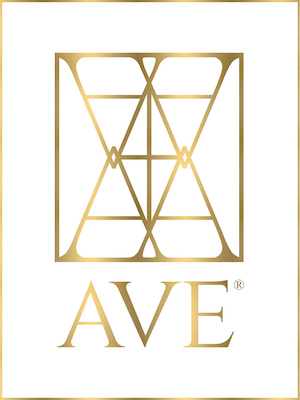 For Immediate Release					        		   Contact: Leah Jacobson
September 15, 2016				         	    Email: Leah@ljpublicrelations.comAve Home Launches AVE Raw at High PointNew Orleans based line offers timeless furniture designs in raw woodNew Orleans, LA - Today Ave Home announces the High Point debut of AVE Raw, a collection of quality unfinished wood furniture that can be featured on its own or finished for a custom look. The collection will be presented at High Point Market in October 2016, and will be available to the trade and through select showrooms and boutiques across the country.The nineteen-piece collection includes a mixture of occasional, dining and living room furniture in a variety of styles ranging from neo-classical to light industrial. Each piece is hand crafted by skilled artisans using sustainably sourced woods.  “AVE Raw gives designers the opportunity to provide their clients with one of a kind pieces that can be custom finished to work in any space,” said Founder and Creative Director Lisa Rickert.Ave Home is a newly launched home furnishings company based in New Orleans. It will be showing at High Point Market for the second time this fall. AVE Raw will debut alongside the company’s finished line, AVE Collections, and with works by New Orleans artist Holly Mabry Poole and lighting designer Julie Neill. The showroom will be located at InterHall 205 (IH205) in the IHFC building. For more information please visit avehome.com.###About Holly Mabry PooleHolly Mabry Poole is a New Orleans native who attributes her creative nature to the city she grew up in. Her paintings focus on symmetry and are highlighted with asymmetrical flares. Her signature gold leaf and bold gold stripes on the sides of each painting makes each piece distinctive and original.  For more information please visit www.hollymabryart.com.About Julie NeillJulie Neill Lighting is hand crafted to order in New Orleans, specializing in hand applied finishes based on the time honored techniques of painting, glazing, gilding, plastering, and antiquing. All pieces can be customized to order in any of the signature finishes and custom sizing is also available. For more information please visit www.julieneill.com